新型コロナウイルス感染症の影響による休業等で生活資金にお困りの皆様へ◆本資金は貸付金であり、償還（返済）していただく必要があります◆　■貸付対象　　新型コロナウイルスの影響を受け、休業等により収入の減少があり、緊急かつ一時的な生計維持のための貸付を必要とする世帯　■貸付限度額　　原則として、一世帯につき１回限り１０万円以内　　　　　　　　　ただし、以下の場合は一世帯につき２０万円以内の貸付も可能　　　　　　　　　① 世帯員の中に新型コロナウイルス感染症の罹患者等がいる場合　　　　　　　　　② 世帯員に要介護者がいる場合　　　　　　　　　③ ４人以上の世帯である場合　　　　　　　　　④ 世帯員に子の世話を行うことが必要となった労働者がいる場合　　　　　　　　　　・新型コロナウイルス感染症の拡大防止策として臨時休業した小学校等に通う子　　　　　　　　　　　 ・風邪症状など新型コロナウイルスに感染したおそれのある、小学校等に通う子　■据置期間　　貸付の日から１年以内　■償還期間　　据置期間終了後２年以内　■貸付利子　　無利子借入申込者の身分を証明できるもの（住民票、健康保険証、運転免許証　等）印鑑借入申込者の預金通帳またはキャッシュカード新型コロナウイルス感染症の影響により減収したことの確認書類（給与明細、通帳 等）　■借入申込者が指定する金融機関に送金します。　　社会福祉法人　泊村社会福祉協議会　　〒０４５-０２０２　泊村大字茅沼村５００番地の２　　TEL：０１３５-７５-３７６１　　受付時間：月~金曜日　８：４５~１７：００　　　　　　　　　　　① 申込　　　　　　　　　　　　　　　 ② 提出　　　　　　　　　　　　　　　④ 貸付決定、送金　　　　　　　　　　　　　　　⑤ 償還（返済）＊生活福祉資金には、緊急小口資金の特例貸付のほか、総合支援資金（生活支援費）の特例貸付があります。　■貸付対象　　新型コロナウイルス感染症の影響を受け、収入の減少や失業等により生活に困窮し、日常生活の維持が困難となっている世帯　■貸付限度額　　単身世帯：月15万円以内　　　　　　　　　２人以上：月20万円以内　■貸付期間　　原則３か月とし、最長１２か月以内　■据置期間　　貸付の日から１年以内　■償還期間　　据置期間終了後１０年以内　■貸付利子　　無利子　■その他　　総合支援資金（生活支援費）の特例貸付を利用するにあたっては、原則とし　て生活困窮者自立支援法にもとづく自立相談支援機関による支援を受ける　とともに、実施主体及び関係機関から貸付け後の継続的な支援を受けることに同意していることを要件とします。 受付窓口は、市町村社会福祉協議会です。※3月18日（水）から受付開始日（3月25日（水））までは、北海道社会福祉協議会までお問い合わせ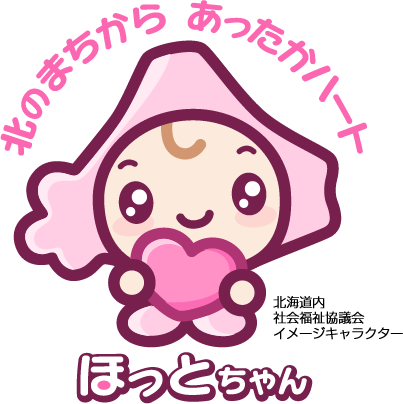 ください。実施主体：社会福祉法人　北海道社会福祉協議会問合せ先：〒060-0002　　　　　札幌市中央区北２条西７丁目１番地　かでる２．７　　　　　TEL:011-241-3976（代表）